152 Club 2021 Tournament Schedule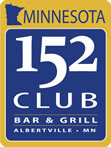 Completed registrations and payment can be dropped off or emailedBar: 763.497.4101   V-ball: 763.258.3086 (Trish)Email: 152ClubVolleyball@gmail.com      PO Box 34June 12 & 13 - Friendly City Days Saturday Co-Ed 4’s - $80 Entry fee 8am start time, 16 teams allowedSunday Women’s 4’s and Men’s 4’s - $80 Entry feeWomen’s start time 8am – 8 teams maxMen’s start time 12pm – 8 teams maxJuly 24 & 25   -  Annual Hawaiian OpenSaturday Co-Ed 6’s - $90 Entry fee9am start time, 16 teams allowedSunday Women’s 4’s and Men’s 4’s - $80 Entry feeWomen’s start time 8am – 8 teams maxMen’s start time 12pm – 8 teams maxFree t-shirt to all playersAugust 21   - Customer Appreciation Saturday Co-Ed 4’s - $80 Entry fee- 9amTOUNAMENT SIGN-UPWaiver:  By having my name on this roster I understand that I will not hold the 152 Club and/or their agents responsible for any injuries incurred while participating in their volleyball tournaments.  I agree to abide by the rules that govern this sport at the 152 Club facilities.  REGISTRATIONS WILL NOT BE ACCEPTED WITHOUT PAYMENTPlease email 152clubvolleyball@gmail.com to receive confirmation that we have received your registration form.Tournament NameDateChoose One:Men’sWomen’sCo-EDTeam NameTeam CaptainEmailAddressHome PhoneCity, State, ZipCell PhonePlayer 1Player 4Player 2Player 5Player 3Player 6Payment Type: Choose 1Credit CardCheckCashVisa/Mastercard/Discover #Expiration DateSignatureAmount to Charge